Personal, Social, Emotional, Health and Economic Education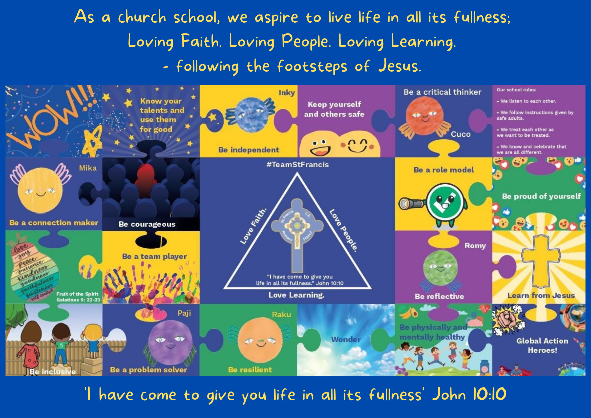 St Francis PSHE Curriculum  Year 6 End points:1. Being able to think things through and make good choices. 2. Having self-confidence and self-awareness.  3. Taking care of your physical health. 4. Keeping yourself and others safe. 5. Being community minded. 6. Having aspirational thoughts and the ability to plan for the future. 7. Being able to make and maintain healthy friendships. 8. Putting EDJ into practice.  In Year 5, we work on: 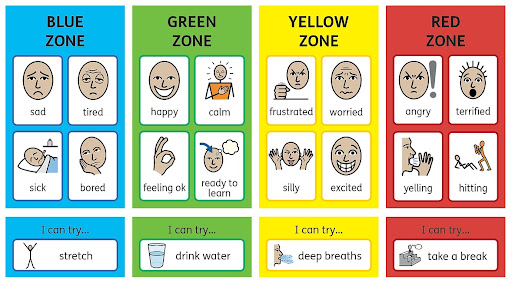 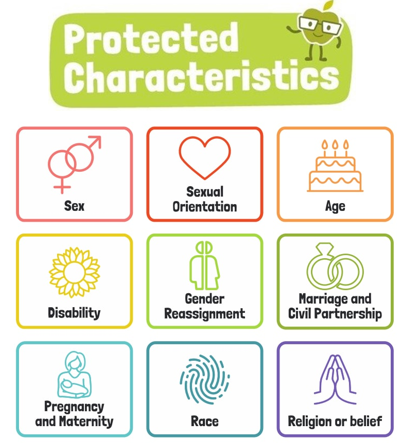 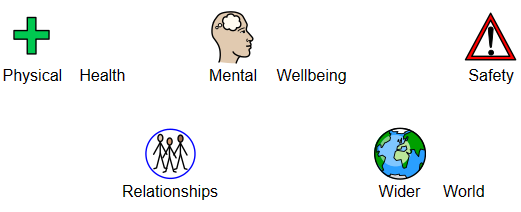 Big Question PSHE Strand End Point Aut 1How can friends communicate safely?Relationships7. Being able to make and maintain healthy friendships. Aut 2What makes up a person’s identity? Mental Wellbeing2. Having self-confidence and self-awareness.  Spr 1How can we help in an accident or emergency? Safety 4. Keeping yourself and others safe. Spr 2How can drugs common to everyday life affect health?  Physical Health 3. Taking care of your physical health. Sum 1What are our rights and responsibilities? Relationships8. Putting EDJ into practice.  Sum 2What decisions can people make with money? Wider World   6. Having aspirational thoughts and the ability to plan for the future. 